Методические рекомендации на тему:«Формирование толерантных отношений у обучающихся»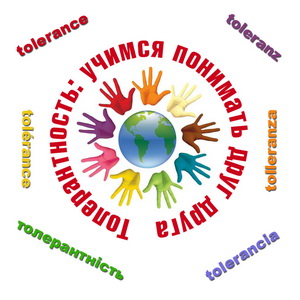 Название работы: Методические рекомендации «Формирование толерантных отношений у обучающихся»Краткая аннотация: Данные методические рекомендации могут быть использованы педагогами, классными руководителями для воспитания культуры общения обучающихся в духе «толерантности»ПОЯСНИТЕЛЬНАЯ ЗАПИСКА В данных рекомендациях представлены упражнения и приемы, которые помогают формировать черты толерантной личности. Они представлены  в игровой, творческой  форме, где обучающиеся проявляют свои коммуникативные и творческие способности. Рекомендации предназначены для педагогов, классных руководителей и социальных педагогов в работе с обучающимися9-11 классов (15-17лет)Цель:формирование толерантных отношений.Задачи:Познакомить с понятием «толерантность».Формировать черты толерантной личности.Развивать коммуникативные навыки.Воспитывать в духе «толерантности», «терпимости».Предполагаемый результат данной педагогической деятельности – самоактуализирующаяся личность, которой присущи:принятие себя и других людей таких, какие они есть; установление доброжелательных отношений с окружающими; способность к глубокому пониманию жизни; активное восприятие действительности и способность хорошо в ней ориентироваться; развитие творческих способностей; умение полагаться на свой опыт, разум и чувства; способность брать на себя ответственность;приложение усилий для достижения поставленных целей. Предварительная подготовка:наблюдение за общением обучающихся в учебное и внеурочное время, работа с психологом, проведение психологических диагностик.	План ВведениеПонятие «толерантность» Критерии толерантностиПриемы по формированию коммуникативных навыковЗаключение1. ВведениеПроблема культуры общения — одна из самых острых в образовательном учреждении, да и в обществе в целом. Порою складывается ощущение, что искусство общения – это дар, которым обладают примерно 5-7 % людей. Всех остальных – надо учить. Учить диалогу, учить умению слушать, слышать, понимать, не манипулировать и не применять насилия к партнеру по общению, а пытаться ему открыть себя так, чтобы он тебя понял. Важно быть терпимым по отношению друг к другу, что очень непросто.2.Слово «толерантность» означает терпимость к чужим мнениям и поступкам, способность относиться к ним без раздражения. Основой толерантности является признание права на отличие. Она проявляется в принятии другого человека таким, каков он есть, уважении другой точки зрения, сдержанности к тому, что не разделяешь, понимании и принятии традиций, ценности и культуры представителей другой национальности и веры.3.Для успешного формирования толерантных установок на уровне личности важно знать, в чем заключаются основные различия между толерантной и интолерантной личностями. Приведенные ниже критерии подходят для самых разных групп, начиная от семьи и школьного класса и кончая обществом в целом.Критерии толерантности (по Солдатовой Г.У.) -  равноправие (равный доступ к социальным благам, к управленческим, образовательным и экономическим возможностям для всех людей, независимо от их пола, расы, национальности, религии, принадлежности к какой-либо другой группе);-  взаимоуважение членов группы или общества, доброжелательность и терпимое отношение к различным группам (инвалидам, беженцам и др.);возможность следовать своим традициям для всех культур, представленных в данном обществе;сотрудничество и солидарность в решение общих проблем;позитивная лексика в наиболее уязвимых сферах межэтнических, межрасовых отношений, в отношениях между полами.Проявления нетерпимости: (по Солдатовой Г.У.) - оскорбления, насмешки, выражение пренебрежения;- игнорирование (отказ в беседе, в признании);-  негативные стереотипы, предубеждения, предрассудки (составление обобщенного мнения о человеке, принадлежащем к иной культуре, полу, расе, этнической группе, как правило, на основе отрицательных характеристик);- преследования, запугивания, угрозы; - дискриминация по признаку пола, сексуальной ориентации и других различий (лишение социальных благ, отрицание прав человека, изоляция в обществе);         Смысл  деятельности учителя в формировании толерантных отношений – содействовать повышению коммуникативной компетентности учащихся, то есть готовности и умению вступать в диалог, вместе с другими искать истину и сообщать о результатах своих поисков в форме, понятной каждому, кто в этой истине нуждается. Особое внимание обращается на воспитание толерантности в подростковом возрасте.  Именно в этот период начинает формироваться чувство культурной идентичности человека, а соответственно повышается интерес к вопросам культурной принадлежности. В подростковом возрасте закладываются основы дальнейшего социального поведения личности, в том числе: способность к эмпатии или конфликтность, социальная изолированность, позитивное или заведомо негативное отношение к другому. Подростковый возраст, как известно, всегда — возраст трудный.Ниже приведена модель, в которой представлены формы поведения в толерантном и интолерантном классах4.Главное в работе педагогов – направленность содержания деятельности учащихся, регулирование межличностных отношений. Общение имеет непреходящую ценность лишь в том случае, если вызовет потребность взаимного обмена мыслями, идеями, способствует проявлению внимания и сочувствия к людям. Успешное решение этой задачи во многом зависит от характера свободного общения учащихся, их психологической предрасположенности к контактам в коллективе.Наиболее благоприятной для формирования толерантности является коллективная творческая деятельность с общественно значимым смыслом, когда расширяются ее границы и учащиеся могут проявить свое личностное отношение к более широкому кругу людей, сверстников. Для этой цели могут быть использованы все виды учебной и внеурочной работы, содержание которых нацелено на формирование нравственных взаимоотношений между людьми.При правильной организации коллективная творческая деятельность позволяет увлечь детей общим делом, снять имеющуюся межличностную напряженность в отношениях между отдельными группами детей, раскрывает их лучшие стороны, показывает достоинства и проблемы учащихся, учит детей находить компромиссы при коллективном планировании, выборе средств реализации намеченного. Коллективный анализ деятельности формирует умения доброжелательно давать оценки, высказывать мнения о действиях других людей. Коллективная творческая деятельность, общение детей способствуют формированию толерантности, если дети при этом приобретают опыт гуманного, партнерского взаимодействия с педагогом, своими сверстниками, старшими и младшими. С этой целью педагогу необходимо регулировать отношения между детьми, их общение, совместные действия.Важно обеспечить психологическую защищенность ребенка, успешность его отношений в классе, микрогруппе. Для этого необходимо:▪ при формировании микрогрупп учитывать психологические особенности, межличностные отношения учащихся, их совместимость, способность и готовность к независимости своей позиции;▪ обеспечивать реализацию личности каждого, утверждение его достоинства, достижение успеха, признание товарищами;▪ создавать специальные ситуации, позволяющие каждому школьнику проявить независимость своих суждений, уважительное отношение к мнению других; принимать самостоятельные решения;▪ не допускать подавления, ущемления личного достоинства одних детей другими;▪ с целью развития контактов и обогащения опыта общения использовать различные способы формирования микрогруппы;▪ добиваться самокритичности и объективности детей, используя самооценку и взаимооценку, умение корректно высказывать мнение о поведении и действиях других;▪ при анализе итогов совместной работы особое внимание обращать на оценку взаимоотношений детей, комфортность каждого в групповой работе, показать значимость действий каждого в достижении общих результатов.Важно, чтобы педагог личным примером показывал, как надо относиться к суждениям других, говорить и слушать других, корректно отстаивать свою точку зрения.Большую роль в формировании толерантных отношений могут сыграть психологические тренинги, направленные на развитие коммуникативных умений.Сейчас пользуется большим спросом тренинг толерантности для подростков  "Жить в мире с собой и другими", разработанный Галиной Солдатовой, доктором психологических наук, преподавателем кафедры психологии личности факультета психологии МГУ и группой коллег.Тренинг «Жить в мире с собой и другими» - важная составляющая психолого-педагогической программы воспитания старшеклассников в духе толерантности и культуры мира. Он может выступать в качестве одной из форм внеклассной работы с учениками старших классов и рассчитан на 11 занятий.Можно также выделить три группы приемов воспитания толерантности. Первая группа приемов связана с организацией деятельности детей в классе.Прием «Эстафета». Классный руководитель так организует деятельность, чтобы в процессе ее организации взаимодействовали бы учащиеся из разных групп.Прием «Взаимопомощь». Педагог так организует деятельность детей, чтобы от помощи друг другу зависел успех совместно организуемого дела.Прием «Акцент на лучшее». Педагог в разговоре с детьми старается подчеркнуть лучшие черты каждого. При этом его оценка должна быть объективна и опираться на конкретные факты.Прием «Ломка стереотипов». Во время беседы педагог стремится к тому, чтобы дети поняли то, что не всегда правильным может быть общественное мнение. Начать такой разговор можно с примера, как ошибается зал, подсказывая во время игры «Хочу быть миллионером».Прием «Истории про себя». Применяется тогда, когда педагог хочет, чтобы дети больше были информированы друг о друге и лучше поняли друг друга. Каждый может сочинить историю про себя и попросить друзей проиграть ее как маленький спектакль.Прием «Общаться по правилам». На период выполнения того или иного творческого задания устанавливаются правила, регламентирующие общение и поведение учащихся: в каком порядке, с учетом каких требований можно вносить свои предложения, дополнять, критиковать, опровергать мнение своих товарищей. Такого рода предписания в значительной мере снимают негативные моменты общения, защищают «статус» всех его участников.Прием «Общее мнение». Учащиеся «по цепочке» высказываются на тему отношений с различными группами людей: одни начинают, другие продолжают, дополняют, уточняют. От простых суждений (когда главным является само участие каждого ученика в предложенном обсуждении) следует довести соответствующие ограничения (требования) перейти к аналитическим, а затем проблемным высказываниям учащихся.Вторая группа связана с организацией диалоговой рефлексии. Диалоговая рефлексия это диалог педагога и ребенка, способствующий формированию отношения ученика к какой-либо значимой проблеме, вопросу, проявляющегося в соответствующем поведении и поступках. Для воспитания толерантности можно применить следующие приемы в рамках проведения рефлексивной беседы с ребенком.Прием «Ролевая маска». Детям предлагается войти в роль другого человека и выступить уже не от своего имени, а от его лица.Прием «Прогнозирование развития ситуации». Во время беседы педагог предлагает высказать предположение о том, как могла развиваться та или иная конфликтная ситуация. При этом как бы ведется поиск выхода из сложившейся ситуации.Прием «Импровизация на свободную тему». Учащиеся выбирают ту тему, в которой они наиболее сильны и которая вызывает у них определенный интерес, переносят события в новые условия, по-своему интерпретируют смысл происходящего и т. п.Прием «Встречные вопросы». Учащиеся, разделенные на группы, готовят друг другу определенное количество встречных вопросов. Поставленные вопросы и ответы на них подвергаются затем коллективному обсуждению.Третья группа связана с использованием художественной литературы, кинофильмов и т. д.Прием «Сочини конец истории». Детям предлагается завершить предлагаемую историю. Придумать свое завершение проблемы отношений между людьми или животными, которые являются героями литературного произведения.Прием «Любимые книги товарища». Детям предлагается догадаться, какие книги (кинофильмы, песни) любят их товарищи по классу.Прием «Добрые слова». Детям предлагается вспомнить добрые слова, которые говорят герои фильмов другим людям (при этом важно, чтобы эти слова были обращены к людям других национальностей, бывшим врагам и т. п.).Прием «Творчество на заданную тему». Учащиеся свободно импровизируют на обозначенную тему (моделируют, конструируют, инсценируют, делают литературные, музыкальные и иные зарисовки, комментируют, разрабатывают задания и т. п.).Прием «Киностудия». Дети сочиняют пародию на известный фильм, используя сюжеты из их жизни. Потом пытаются изобразить эту пародию.Описанные приемы могут применяться учителем в индивидуальной беседе с ребенком, проявляющим нетерпимость в отношении чего-либо или кого-либо. Отдельные из них могут служить также материалом для проведения классного часа на соответствующую тематику с последующей организацией групповой рефлексии. Однако следует отметить, что применение на практике этих приемов предполагает наличие гуманной позиции педагога по отношению к детям, высокую степень доверительности в отношениях с ними, безусловное их принятие и поддержку.Так же можно предложить детям самим написать рассказ о толерантном поведении. Конечно, все эти задание дети смогут выполнить только после того, как будут знать о толерантности. Поэтому необходимо, сначала провести классные часы, на которых разъяснить понятие «толерантность».Вывод: можно выделить три группы приемов воспитания толерантности. Первая группа приемов связана с организацией деятельности детей в классе, вторая группа связана с организацией диалоговой рефлексии, третья группа связана с использованием художественной литературы, кинофильмов.Эти упражнения помогают сформировать у ребят черты толерантной личности: чуткость, умение слушать, сопереживать, умение владеть собой, расположенность к другим людям, умение не осуждать другого человека, умение аргументировать и отстаивать свое мнение, соблюдая такт и уважительное отношение к оппоненту, способность вступать в диалог и достойно вести его, уважение и принятие способов проявления человеческой индивидуальности.5. ЗаключениеИ, подводя итоги, мне хочется сказать, что толерантность — новое понятие, требующее большой работы для того, чтобы стать обязательным условием поведенческих установок подрастающего поколения. Толерантность предполагает готовность принять других такими, какие они есть, и взаимодействовать с ними на основе согласия. Воспитание в духе толерантности не ограничивается усвоением понятий “толерантность” и “толерантная личность”. Необходимо развивать социальный и эмоциональный интеллект личности и такие их составляющие, как доверие, воображение, сочувствие, сопереживание, понимание сути отличия от других.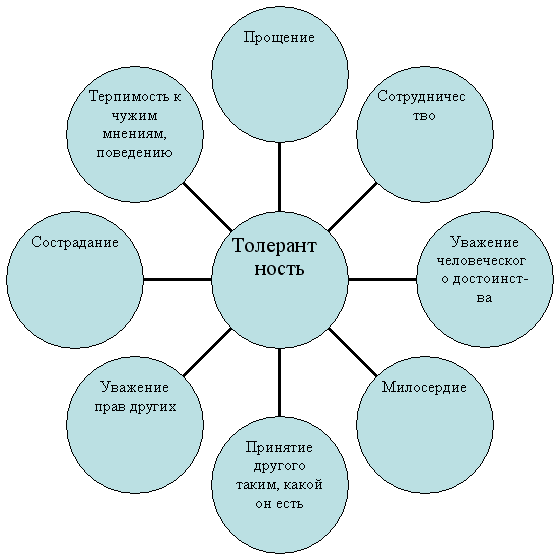 ЛИТЕРАТУРА:1. Байбородова Л. В. Воспитание толерантности в процессе организации деятельности и общения школьников. /Ярославский педагогический вестник. - 2003. -  № 12. Риэрдон Б.Э. Толерантность - дорога к миру. М.: Бонфи, 2001. - 304 с. - (Прогр."Гражд. о-во").3. Солдатова Г.У., Шайгерова Л.А., Шарова О.Д. Жить в мире с собой и другими: Тренинг для подростков. М.: Генезис,-  2000. – 112 с.4. Максакова В.,  ПоляковаС. “Учимся договариваться”, Издательство “Магистр”, Москва, 1998.5. Байбородова Л. В. Воспитание толерантности в процессе организации деятельности и общения школьников. /Ярославский педагогический вестник. – 2003. –  № 1.6. Степанов П.В. Феномен толерантности //Классный руководитель. – 2004. – № 3. – С. 5–14.https://nsportal.ru/shkola/sotsialnaya-pedagogika/library/2014/12/02/metodicheskie-rekomendatsii-rabota-sotsialnogoТолерантный классИнтолерантный класс Умение внимательно слушать и слышатьПеребивание, неумение слушать друг друга, нетерпениеСтремление разобраться, расспрашиваниеИгнорированиеСовет, предложениеОтстранениеПохвала, согласиеОбзываниеПодбадривание	Обвинение, упрекиБлагожелательностьОсуждение, критикаУтешениеМорализированиеУважение	УгрозыЭмпатияПредостережение, предупреждениеПоддержкаПриказ, указание